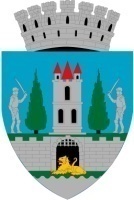 Referat de aprobare  pentru modificarea HCL nr. 251/30.09.2021 privind aprobarea documentației tehnico - economice de avizare a lucrărilor de intervenţie şi a indicatorilor tehnico-economici la obiectivele de investiţie: „ Reabilitare termică bloc de locuințe - Str. Mircea cel Bătrân nr. 25, bloc C25”„Reabilitare termică bloc de locuințe - Str. Mircea cel Bătrân nr. 23, bloc C26’’„Reabilitare termică bloc de locuințe - Str. Mircea cel Bătrân nr. 21, bloc C27”„Reabilitare termică bloc de locuințe - Str. Corvinilor nr. 17”„Reabilitare termică bloc de locuințe – Piaţa Soarelui UU4, UU6, UU8, UU10”„Reabilitare termică bloc de locuințe – B-dul Lucian Blaga UU40”„Reabilitare termică bloc de locuințe -  Str. Careiului bloc C3-C5”Primăria Municipiului Satu Mare a depus spre finanțare din fonduri nerambursabile în cadrul Programului Național de Redresare și Reziliență, reabilitarea energetică a următoarelor blocuri de locuințe: Str. Mircea cel Bătrân nr. 25, bloc C25, Str. Mircea cel Bătrân nr. 23, bloc C26, Str. Mircea cel Bătrân nr. 21, bloc C27, Str. Corvinilor nr. 17, Piaţa Soarelui UU4, UU6, UU8, UU10, B-dul Lucian Blaga UU40 şi Str. Careiului bloc C3-C5.Conform punctului 2.5 din Ghidul solicitantului costul unitar pentru lucrările de renovare moderată este de 200 euro fără TVA/mp. La momentul depunerii cererii de finanţare pe platforma PNRR, programul a calculat valoarea proiectului în funcţie de mp ai blocului de locuinţe introduşi în câmpul „suprafaţa clădirii rezidenţiale multifamiliale”. Astfel, este necesară actualizarea indicatorilor tehnico-economici aprobaţi prin HCL nr. 140/28.04.2022.În vederea aprobării modificării HCL nr. 251/30.09.2021 privind aprobarea documentației tehnico - economice de avizare a lucrărilor de intervenţie şi a indicatorilor tehnico-economici la obiectivele de investiţie: „ Reabilitare termică bloc de locuințe - Str. Mircea cel Bătrân nr. 25, bloc C25”, „Reabilitare termică bloc de locuințe - Str. Mircea cel Bătrân nr. 23, bloc C26’’, „Reabilitare termică bloc de locuințe - Str. Mircea cel Bătrân nr. 21, bloc C27”, „Reabilitare termică bloc de locuințe - Str. Corvinilor nr. 17”, „Reabilitare termică bloc de locuințe – Piaţa Soarelui UU4, UU6, UU8, UU10”, „Reabilitare termică bloc de locuințe – B-dul Lucian Blaga UU40”, „Reabilitare termică bloc de locuințe -  Str. Careiului bloc C3-C5”, propun spre analiză şi aprobare Consiliului Local al Municipiului Satu Mare prezentul proiect de hotărâre.INIŢIATOR :PRIMARKereskényi Gábor